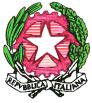 ISTITUTO D’ISTRUZIONE SUPERIORE "E. De Nicola"ISTITUTO TECNICO ECONOMICO E TECNOLOGICOSETTORE ECONOMICO Amministrazione Finanza e Marketing – Sistemi Informativi Aziendali – Relazioni Internazionali per il Marketing – TurismoSETTORE TECNOLOGICO: Costruzioni, Ambiente e Territorio – Sistema Moda – Informatica– Elettronica – Energia – Grafica e Comunicazione CORSO SERALE PER ADULTI: Amministrazione Finanza e Marketing – Sistemi Informativi Aziendali - Costruzioni, Ambiente e TerritorioCORSO CON CERTIFICAZIONE SPORTIVA   www.denicola.edu.it – ctis05100a@istruzione.it - C.M. CTIS05100A – C.F.  90064860878 Via Motta, 87 -  95037 San Giovanni La Punta (CT) – 095-6136770 Richiesta corsi di recuperoIl sottoscritto_____________________________________________ genitore/tutore dell’alunno/a ____________________________________________, frequentante la classe ______ indirizzo _______________________________________CHIEDEL’inserimento del proprio/a figlio/a al corso di recupero pomeridiano attivato dall’Istituto, per le seguenti discipline: e si  impegna  a rispettare le modalità e il calendario stabiliti dalla scuola.                                                                                Firma genitore.San Giovanni La Punta, lì_____________